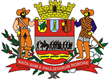 CÂMARA MUNICIPAL DE MOGI MIRIMEstado de São Paulo		A Comissão de Saúde, Assistência Social e Educação nos termos do art. 148, Parágrafo 1, Inciso III propõe a seguinte Emenda Aditiva ao Projeto de Lei 09/16.Inclui-se ao artigo 157 da Lei Complementar 308/15:§ 3º Na Zona Especial de Interesse Social 02 é permitido o uso residencial unifamiliar e multifamiliar e os usos destinados ao comércio e serviço local e ao uso institucional compatíveis com o uso residencial.Justificativa	A presente emenda faz-se necessária para que fique claro no Plano Diretor que, na Zona Especial de Interesse Social 02 é permitida a instalação de comércios e serviços e uso institucional para servir a população que ali venha se instalar.	Assim o município pretende estimular a economia local e a oferta de serviços e comércios básicos próximos às residências,  levando mais comodidade  e conforto aos novos empreendimentos de interesse social.                           Sala das Comissões, 7 de dezembro de 2016.CÂMARA MUNICIPAL DE MOGI MIRIMEstado de São PauloComissão de Saúde, Assitência Social e EducaçãoVereador Paulo Sérgio de Souza PresidenteVereador Jorge SetoguchiVice-PresidenteVereador Luis Roberto TavaresMembro